Proker Kementerian PendidikanNoNama ProkerTujuanOutputSasaran Keg.WaktuIndikator Keberhasilan1.PekanSeni Mahasiswa Universitas (PEKSIMITAS)Untuk meningkatkan kreatifitas dan kemampuan mahasiswa dalam bidang seni.Menghasilkan mahasiswa yang kreatif serta berkemampuan dalam bidang seni.Seluruh mahasiswa Universitas Tidar. 15 April 2018Mendapatkan mahasiswa yang kreatif serta berkemampuan dalam bidang seni.2.National University Debating Championship (NUDC) Universitas Tidar 2018Untuk meningkatkan kemampuan mahasiswa dalam berpikir kritis dengan berbahasa Inggris. Menghasilkan mahasiswa yang berpikir kritis dalam menanggapi sesuatu.Seluruh mahasiswa Universitas Tidar.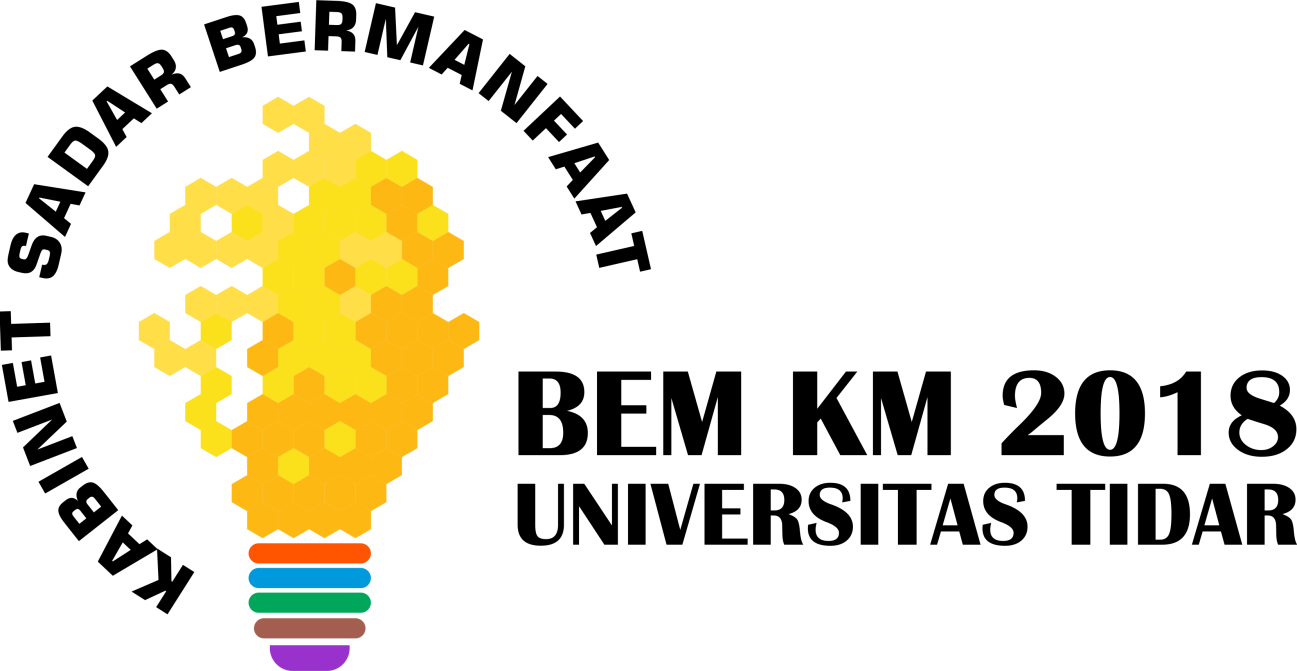 5-6 Mei 2018Mendapatkan mahasiswa yang berpikir kritis dalam menanggapi sesuatu3.Kompetisi Debat Bahasa Indonesia (KDMI) Universitas Tidar 2018Untuk meningkatkan kemampuan mahasiswa dalam berpikir kritis dengan berbahasa Indonesia.Menghasilkan mahasiswa yang berpikir kritis dalam menanggapi sesuatu.Seluruh mahasiswa Universitas Tidar.MeiMendapatkan mahasiswa yang berpikir kritis dalam menanggapi sesuatu.4.Lomba Menulis EssayUntuk meningkatkan kemampuan mahasiswa dalam hal menulis.Menghasilkan mahasiswa yang berkemampuan dalam menulis.Seluruh mahasiswa Universitas Tidar.SeptemberMendapatkan mahasiswa yang berkemampuan dalam menulis.5.Pelatihan dan Pendampingan PKM, KBMI, dan PHBDUntuk meningkatkan kemampuan mahasiswa dalam berinovasi, berwirausaha, dan mengabdi.Untuk menghasilkan mahasiswa yang berkemampuan dalam inovasi, wirausaha, dan pengabdian.Seluruh mahasiswa Universitas Tidar.November-DesemberMendapatkan mahasiswa yang berkemampuan dalam inovasi, wirausaha, dan pengabdian.6.Untidar Award 2018Untuk memberikan apresiasi dan meningkatkan daya kompetisi antar mahasiswa.Untuk menghasilka mahasiswa yang memiliki jiwa kompetisi.Seluruh mahasiswa Universitas Tidar.NovemberMendapatkan mahasiswa yang memiliki jiwa kompetisi.7.Lomba Debat Cinta Tanah AirUntuk meningkatkan rasa nasionalisme mahasiswa dengan berpikir kritis.Menghasilkan mahasiswa yang berpikir kritis dalam menanggapi sesuatu serta rasa nasionalisme.Seluruh mahasiswa Universitas Tidar.MeiMendapatkan mahasiswa yang berpikir kritis dalam menanggapi sesuatu serta rasa nasionalisme.8Simulasi SBMPTNUntuk mempersiapkan siswa kelas 12 yang akan melanjutkan ke perkuliahan lewat jalur SBMPTNSiswa kelas 12 lebih siap untuk ujian SBMPTNSiswa kelas 1215 AprilBanyaknya peserta serta peserta yang ikut menjadi siap untuk mengikuti ujian SBMPTN9Untidar Job & Scholarship ExpoMemberi pandangan mengenai dunia kerja dan beasiswaMendapat kerja sama baik denggan pperusahaan maupun pihak beasiswa serta memberi gambaran tentang dunia kerja dan cara mendapatkan beasiswa kepada mahasiswa maupun masyarakat umumPerusahaan, Alumni, Mahasiswa UntidarSeptembberAdanya perusahaan, alumni serta beasiswa yang dapat bekerja sama dengan universitas, serta mahasiswa sendiri punya gambaran lebih mengenai dunia kerja dan beasiswa 10Media Arsip dan publikasi mahasiswa berprestasiMengapresiasi mahasiswa berprestasi serta untuk kepentingan akreditas dan popularitas kampusMenumbuhkan rasa kompetisi dan apresiasi baik dalam bidang akademik dan non akademikMahasiswa universitas tidarSebulan sekaliTerlakksananya program kerja11Coaching softskillMeningkatkan softskill mahasiswa Melahirkan mahasiswa yang mempunyai softskill lebihMahasiswa universitas tidarMeiTerlakksananya program kerja12Pekan Mahasiswa FairUntuk menginovasi dan memotifasi mahasiswaMenginovasi dan memotifasi mahasiswaUniversitas Se-IndonesiaOktoberTerlaksananya kegiatan serta banyak peserta yang mengikutinya13Kakak Adik AsuhMembantu mahasiswa baru memahami tentang dunia perkuliahanMahasiswa baru lebih mudah mempelajari maupun memahami tentang dunia perkuliahanMahasiswa universitas tidarSeptemberBanyaknya adik tingkat yang terbantu